自主学習のすすめ＜小学校　体育科（例）＞楽しく動いて体力アップ　～身近なものを用いて運動に親しもう～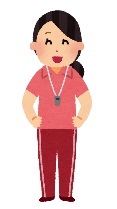 だるま転がし【動きのポイント】座って足の裏を合わせ、背中を付けて丸まりながら回転する。３回繰り返して元の位置に戻る。【鍛えられる力】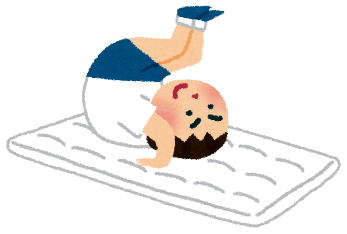 ①身体を丸める感覚　②回転感覚タオルで引き相撲【用意するもの】タオル　　※タオルがない場合は手押し相撲でもできます。【動きのポイント】２人で向かい合わせになり、相手の様子を見ながらタオルの端を引っ張り合う。【鍛えられる力】①バランス能力　②握力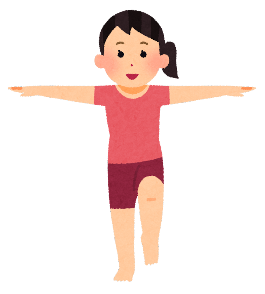 ティッシュでキャッチ【用意するもの】ティッシュペーパー【動きのポイント】・上から落としたティッシュペーパーの動きを見ながら、手や足でキャッチする。・友達と向かい合わせになり、タイミングを考えて、互いのティッシュペーパーをキャッチする。【鍛えられる力】
①距離を測る能力　②状況判断能力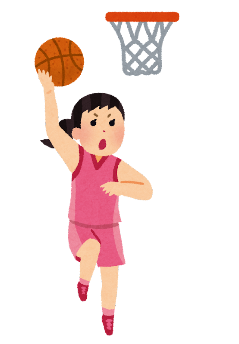 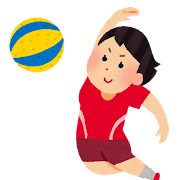 新聞紙オットセイ【用意するもの】輪っかにした新聞紙【動きのポイント】・距離を考えながら輪っかを投げて、腕や足に通す。（1人または複数）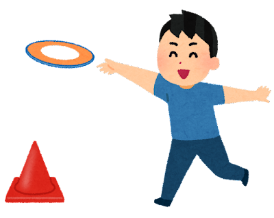 【鍛えられる力】
①距離を測る能力　②反応能力
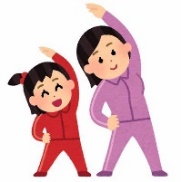 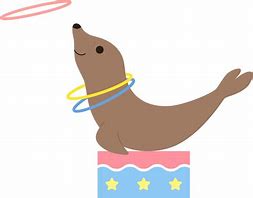 